FrenlerÖn TekerlekTaşıt marka-modeli:Disk çeşidi:…………………. Kaliper çeşidi:………………..Disk ölçüleri: Dış çap:………….mm		İç çap:…………..mm	Kalınlık:…………mmBalata kalınlığı:……………mmHava alma yeri:….Kullanılan fren sıvısı:……………Arka TekerlekTaşıt marka-modeli:Disk çeşidi:…………………. Kaliper çeşidi:………………..Disk ölçüleri: Dış çap:………….mm		İç çap:…………..mm	Kalınlık:…………mmBalata kalınlığı:……………mmHava alma yeri:….Kullanılan fren sıvısı:……………Merkez silindiri:Merkez silindiri çeşidi:Dış çap:………………mm		İç çap:……………mmKuvvetlendirici:Kuvvetlendirici çeşidi:………Fren valfleri:Fren valfi çeşidi:Ön:….				Arka:…Ön Disk salgı miktarı:…….Arka Disk salgı miktarı:…….El fren ayarı yeri ve ayar miktarı: ….Fren hava alma nasıl ve nereden yapılır?Öğrenci Bilgileri :           	  N.Ö		İ.Ö         Grup No:………..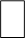 Adı:…………………………..  Soyadı:…………………………. Öğr. No:………………….